COMUNICADO  GAB /SUPA Superintendência de Controle de Endemias – Sucen, COMUNICA  aos candidatos aprovados no processo seletivo simplificado, no limite das vagas previstas, nos Editais 01, 02, 03, 04, 05 e 06/2016, para admissão por tempo determinado, nos termos da L.C. 1093/2009 , às funções-atividades de Desinsetizador, Oficial Operacional (motorista), Oficial Administrativo, Analista Administrativo, Engenheiro Agrônomo I e Agente Técnico de Assistência à Saúde (Biologista), que, em face a vedação para contratação de pessoal, conforme Decreto nº 63.609/2018, e a legislação eleitoral  (Lei 9504/97),  a convocação ficará suspensa até segunda ordem.São Paulo, 04 de setembro de 2018.JOEL GUIMARÃESRespondendo pela Chefia de GabinetesECRETARIA DE ESTADO DA sAÚDESuperintendência de Controle de Endemias“SUCEN”Rua Paula Souza 166 – Luz - São Paulo – SP  - CEP 01027-000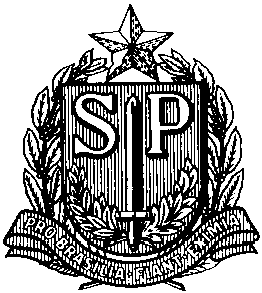 